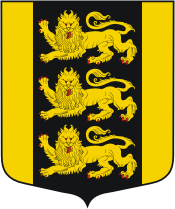 МЕСТНАЯ АДМИНИСТРАЦИЯ ВНУТРИГОРОДСКОГОМУНИЦИПАЛЬНОГО ОБРАЗОВАНИЯ САНКТ-ПЕТЕРБУРГА МУНИЦИПАЛЬНЫЙ ОКРУГ ГОРЕЛОВОул. Красносельское шоссе, 46, Санкт-Петербург, 198323, тел./факс: (812) 746-25-65, E-mail: ma@mogorelovo.ru ОКПО 79749184 ОГРН 1067847079882 ИНН/КПП 780311102/780701001ПОСТАНОВЛЕНИЕ«О заключении муниципального контракта»В соответствии с Законом Санкт-Петербурга от 23 сентября 2009 года №420-79 "Об организации местного самоуправления в Санкт-Петербурге", п. 39 ст. 42 Устава внутригородского муниципального образования Санкт-Петербурга муниципальный округ Горелово, на основании Протокола №1 от 05.06.2020 года заседания комиссии по проведению конкурсного отбора на предоставление субсидий на осуществление мероприятий по проведению оплачиваемых общественных работ; временного трудоустройства несовершеннолетних в возрасте от 14 от 18 лет в свободное от учебы время в 2020 году, на территории внутригородского муниципального образования Муниципальный округ Горелово1. Заключить муниципальный контракт на осуществление мероприятий по проведению оплачиваемых общественных работ; временного трудоустройства несовершеннолетних в возрасте от 14 от 18 лет в свободное от учебы время в 2020 году, на территории внутригородского муниципального образования Муниципальный округ Горелово с Санкт-Петербургской Общественной Организацией в поддержку молодежи "МИР МОЛОДЕЖИ" (ОГРН: 1117800007599, ИНН: 7807290043).2. Предоставляемая субсидия определена в размере 2 028 100 (два миллиона двадцать восемь тысяч сто) рублей 00 копеек.3. Специалисту 1 категории организационно-административного сектора опубликовать настоящее постановление на официальном сайте муниципального образования МО Горелово.4. Настоящее постановление вступает в силу с момента его принятия.5. Контроль за выполнением настоящего постановления оставляю за собой.08.06.2020 № 13г. Санкт-ПетербургГлава Местной АдминистрацииН.С. Лебедева